Publicado en Bilbao el 12/01/2024 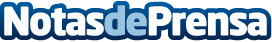 4 ‘startups’ participarán en el 17º programa de aceleración de BerriUpKeibaran System, Profesiolan, TaxiCoin, y Ysium Medical Innovation son las empresas emergentes invitadas a participar en el programa de aceleración de la convocatoria Rural Kutxa - Universidad de DeustoDatos de contacto:María Jesús MirónStrategycomm 670200530Nota de prensa publicada en: https://www.notasdeprensa.es/4-startups-participaran-en-el-17-programa-de Categorias: Nacional Finanzas País Vasco Emprendedores Innovación Tecnológica http://www.notasdeprensa.es